A “BIG” SB Hug                                             "Social Butterflies Kisses" QM, VQ Pam   & the SB  wants to give you a “BIG” HUG of sunshine to brighten your day! We look forward to seeing you soon when you can come out and play again with your Red Hat sisters.  Our sisterhood is very special to us and we wanted you to know that you are missed greatly.  We also wanted you to know that we are here for you so we are sending you lots of Butterfly Kisses!What is SB  Kisses?It is a wonderful experience that SB sisters feel when they meet up with other RH sisters and feel the warmth of the SB "kisses" of friendship and sisterhood!
SB welcomes all with "open arms"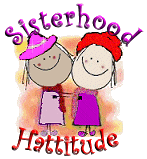 We strive for SB fun, SB caring, 
and the warmth of SB friendship.   Send a SB "Butterfly Kisses" to another Red Hat sister
When they are feeling a bit poorly  or you need to give a RH sister a “BIG” thank you for going that “extra” RH mile lending a helping hand whenever needed!!!!     Or even if a RH sister may just need a HUG!!!

              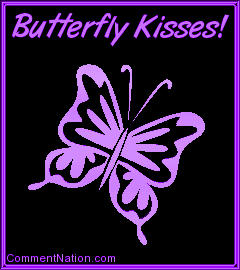 